	AUDITION FORM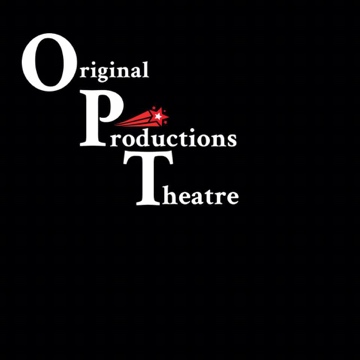 Name: __________________________________________________________________Email: __________________________________________________________________Phone: _________________________________________________________________Desired Role: ____________________________________________________________Will you accept a role aside from your desired role? Yes _____ 	No _____Conflicts: ________________________________________________________________________________________________________________________________________________________________________________________________________________________Anything else you’d like us to know about yourself: ________________________________________________________________________________________________________________________________________________________________________________________________________________________________________________________________________________________________________________________________________________________________________________________________________________________________________________________________________________________________________________________We will request your headshot and bio after casting. No need to provide a headshot and resume at this time. Rehearsals are Monday through Thursday evenings 6:30-9:30 pm. Tech will be Mon-Weds, (times TBD) the week leading up to Opening Night. Performances are Thursday through Saturday evenings at 7:30 pm and Matinees at 1:30 pm. Call times are typically 1 hour before curtain. Each actor receives 2 comp tickets during the run of the production. 